……….000000000000…………………………………………………………………………………………..000000000000000000000000000000City Council Meeting	     	   		           		    City Hall Hours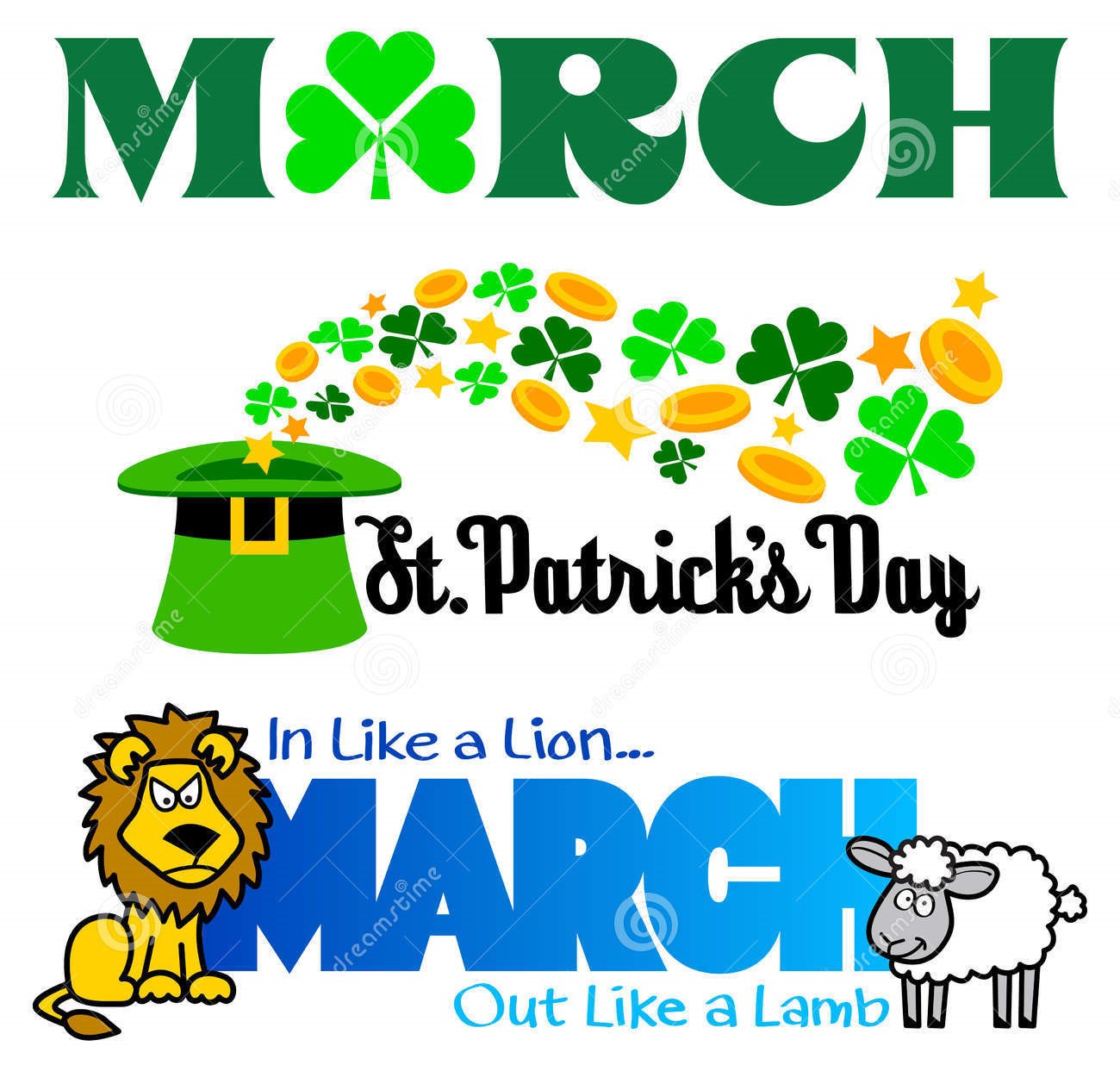    7:00 pm March 17, 2016       	                                        Mon.–Thurs. 10 am–2 pm									    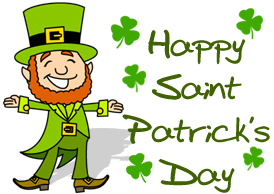 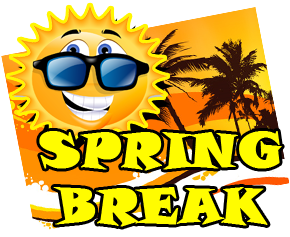 City UpdateAfter receiving many, many telephone calls over the last couple of weeks and weekends regarding the “Boil Water Advisory” issued after the large leak at the water compound, I want to clarify what happened and who was issued the advisory.The advisory only affected the homes in the High Pressure Zone. That is a very small portion of the water system. 80% of the homes in the City of Sodaville are on the Gravity System. The homes affected were on Ridge Street, West View Drive and a couple of homes on the upper portion of Maple Street. If your home was affected, you would have received a notice in person or in the form of a door hanger. The only reason the advisory was issued was because it is a requirement if the psi on the high pressure pump goes lower than 20 psi. There was never any danger in drinking the water a fact brought out by the water testing done. The staff of this city would never consider putting anyone’s family in jeopardy by not notifying you. We have done our very best the past few years to ensure that the citizens have clean, safe and plentiful drinking water, even going so far as to having water trucked in during the drought last year. That also involved testing the water before it went in the truck and testing it again before it went into the system. Rest assured you will be notified if necessary if anything occurs in the future. If you are not notified, it is because your home is not affected.The City is looking for citizens interested in serving on the Budget Committee for the Fiscal Year 2016-2017 Budget. The Committee will review the Budget submitted by the Budget Officer and give a recommendation to the City Council. There are 3 meetings set in May for this process, at the convenience of the members. The last few Fiscal Year Budgets took only 1 meeting for the Committee to complete their task. If you are interested, please call City Hall.Judy Smith, City AdministratorMayor’s Message    March, life keeps flowing, but thank goodness we stopped the flow of the water leaking under the compound building. Dang, that was a lot of water flowing. It's not called a leak for nothing! I hope it was heading right back to our wells so we can have another chance at it...hahaha.Seriously though, the skill and effort that Stan Smith put into getting the leak found, contained and repaired was quite the feat. The council members, a few citizens including ex-Mayor Ronda Bennett Vinson and her husband, Chris, who came up to the compound at 7:30 am to show us which pipe belongs to where, (best to their knowledge) and where the repairs were made when they were involved and in charge of. It took several very long days of digging and pumping the water out from under the compound building to search for the leak. We had to call in several different companies to help us. Any information on these very confusing, ill-marked, pipes is helpful. A special Kudos goes to Counselor Brian Lewis for his hands on help. He spent hours of digging alongside Stan, in search of the leaking water line. The disaster ended in success!The Mayor for a Day Contest is underway; kids are still able to jump into the race. Look at the sodaville.org website for information. There is no Citizen Planning Committee meeting this next month. Plan on being at the May 3rd meeting at 6:30 pm at City Hall. We are planning a cleanup day to prepare for kick off of the Sport Court project.Enjoy the upcoming Spring weather! See you around!Suzie Hibbert, Mayor     mayorhibbert@gmail.com Public Works Newsletter	Due to a recent water outage a “Boil Water Notice” on the City’s high pressure system the City received many calls from residents that were not affected about the safety of our drinking water. I would like to point out a few things about the City’s water system and the steps required by the City’s Emergency Response Plan, the State of Oregon and the EPA during an emergency water outage.The City’s “Emergency Response Plan” requires us to issue a boil water notice for two different issues that can occur with the water system. The first issue is a “Loss of Pressure in the system” (or pressure under 20psi), which is what happened this time. Most times this is due to a leak in the system being repaired. The high-pressure system serves most of the residents above West View St. All of the affected households were notified by a door hanger or talked to. The rest of the City is served by the “gravity system” which was not affected by the outage. Most times when there is a water outage (loss of pressure) it will only affect a few households. Built into the water system is a network of valves to isolate any leaks in the water system. Turning the valves off on each side of the leak affects only a few homes and the rest of our customers are not affected.The second issue that requires a “Boil Water Notice” is a routine water test that comes back with a “Fecal Coliform Result”. Coliform bacteria is present everywhere and is not harmful in its self but is used as an indicator that something is not right in the water system. Fecal Coliform is an indicator of something life threatening that has entered the water system. In this case all residents would be notified of the boil water notice and steps would be taken to disinfect the system before the notice is dropped.In both cases water tests would be done immediately following the issue. Depending on the results of those tests the boil water notice would either be lifted and all affected residents notified or, further flushing and disinfection procedures followed by more testing would be done. All steps would be repeated until test results indicate that the water is safe.Your City’s water system has earned “Outstanding Performance” by the State of Oregon last year for the quality of its water and the cleanliness of the it’s system. It is our goal to maintain that rating and provide the safest drinking water available for our customers.Stan Smith, Public Works DirectorCountry Girl Quilting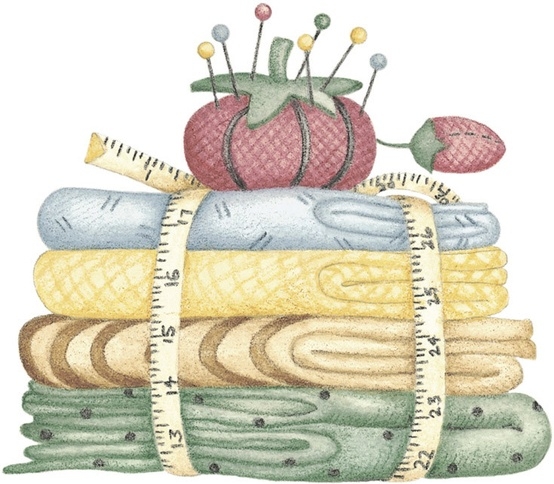 *Long-arm Machine QuiltingCall Sharon Hill and Joleana Altom at 541-401-7936Carries Country Inn Adult Foster Home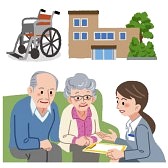     is located at 30785 Washington Street in Sodaville. “A safe, comfortable home where you can keep your dignity, respect and independence.”For information call: 541-570-1430If you have any announcements, information or ads you wish to have published in the newsletter, please call before the 6th of the month and I will be happy to insert them! “The City of Sodaville is an equal opportunity provider and employer.”